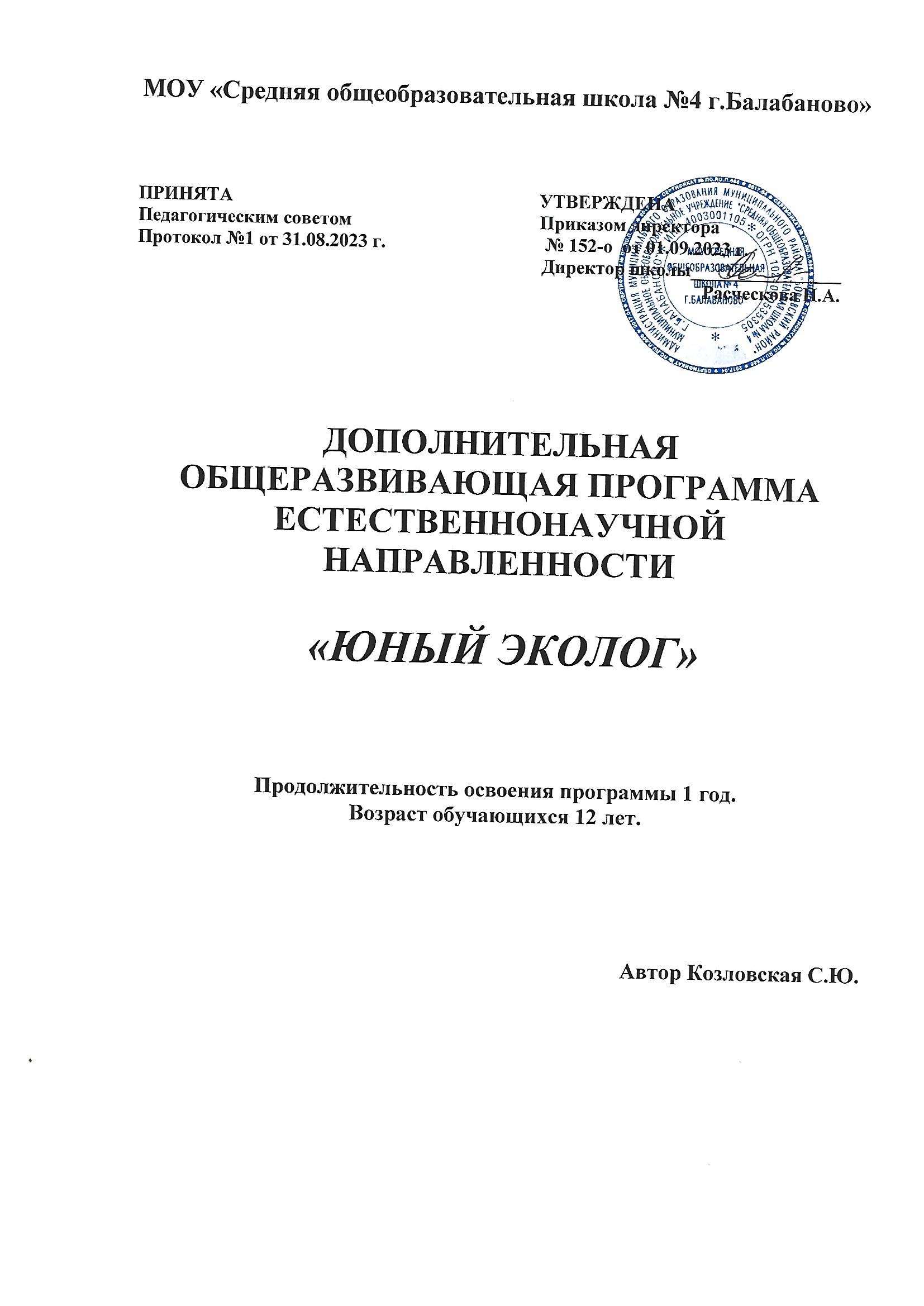 Раздел 1. «Комплекс основных характеристик программы»1.1. Пояснительная запискаДанная программа является дополнительной общеобразовательной общеразвивающей  экологической направленности , очной формы обучения, сроком реализации 1 год, для детей 6 классов (12-13 лет),базового-уровня освоения.Язык реализации программы: государственный язык РФ – русский. Программа позволяет дать основные представления обучающихся об экологии.Изучение экологии школьниками придаст новый импульс в выдвижении новых ценностей для них: отношение к Земле как к уникальной экосистеме, осмотрительного и бережного отношения ко всему живому. Познавая окружающий мир и вооружившись знаниями об этом мире, ребята учатся анализировать природную среду как сложную, дифференцированную систему, различные компоненты которой находятся в динамическом равновесии, учатся рассматривать биосферу Земли как экологическую нишу человечества. Ценность подобного опыта для ребёнка непреходяща. Научить его сохранять и охранять окружающую среду, научить его чувствовать, сопереживать, воспитывать ответственность за свои поступки – эти вечные задачи человечества не потеряли своей актуальности в наше неспокойное время. Трогательные отношения с окружающим нас миром распространяются на чувственную сферу молодого человека. И из маленького мирка детства он переносит эти чувства в дальнейшую взрослую жизнь.Проект программы составлен в соответствии с государственными требованиями к образовательным программам системы дополнительного образования детей на основе следующих нормативных документов 1.Федеральный закон от 29 декабря 2012 года № 273-ФЗ «Об образовании в Российской Федерации»;2.Приказ Министерства просвещения России от 27.07.2022 N 629"Об утверждении Порядка организации и осуществления образовательной деятельности по дополнительным общеобразовательным программам"(Зарегистрировано в Минюсте России 26.09.2022 N 70226)3.Письмо Минобрнауки РФ от 18.11.2015 № 09-3242 «О направлении рекомендаций» (вместе «Методические рекомендации по проектированию дополнительных общеразвивающих программ (включая разноуровневые программы)»; 4. Распоряжение Правительства Российской Федерации от 31 марта 2022 года № 678-р «Концепция развития дополнительного образования детей»;5. Распоряжение Правительства Российской Федерации от 29 мая 2015 года № 996-р «Стратегия развития воспитания в Российской Федерации на период до 2025 года»;6. Постановление Главного государственного санитарного врача РФ от 28 сентября 2020 г. №28 «Об утверждении санитарных правил СП 2.4.3648 – 20 «Санитарно – эпидемиологические требования к организациям воспитания и обучения, отдыха и оздоровления детей и молодежи»7.Устав учреждения. Локальные нормативные акты учреждения.Актуальность данной программы заключается в том, что ребёнок вовлекается в социальные отношения через отношение к природе, обществу, между детьми, педагогами и родителями, через общественные и научные организации, через психологический климат в коллективе. Всё это должно способствовать активной деятельности в защиту природы. Актуальность данной программы заключается ещё и в том, что она способствует оздоровлению детей: занятия в большинстве проводятся на воздухе, лишены статичности, дети находятся в постоянном контакте с природой с животными, что обеспечивает устойчивый эмоциональный уровень.Новизнаданной дополнительной общеобразовательной общеразвивающей программы состоит в том, что она ориентирована на обучающихся Калужской области, содержит краеведческий блок и максимально использует возможности территории Калужской области.Отличительная особенностьданной программы заключается втом, чтопрактические экологические исследования дают, учащимся богатейший материал, который успешно используется на конференциях, конкурсах. Программа способствует формированию активной жизненной позиции обучаемых, что предполагает гармоничное сочетание таких качеств, как самопознание, самореализация, творческое саморазвитие.Программа - модифицированная)-составлена на основе программы “Дети Земли-дети Вселенной”, авторы Скандарова Н.Б., Алексанов В.В.Адресат программы:Обучение рассчитано на детей 12-13летУсловияприема -стать членом кружка может любой желающий подросток.  Комплектование групп (одновозрастные)Уровень освоения программы – базовыйОбъём программы - 36часов Срок освоения программы – 1 год Режим занятий:1 раз в неделю по 1 часуФормы занятий с детьми -комбинированное занятие-экскурсия-практикум-дискуссионная площадка-природоохранные акции-игра1.2. Цель и задачиЦель программы:Формированиеэкологической культуры, воспитание бережного и ответственного отношения к природной среде.Задачи: Обучающие:дать ребёнку системные знания об окружающем его мире в соответствии с его возрастом и способностями; научить применять на практике знания, полученные в кружке. Воспитательные:прививать чувство доброго и милосердного отношения к окружающему нас миру; воспитывать чувство ответственности, дисциплины и внимательного отношения к людям; воспитывать потребность в общении с природой; способствовать формированию экологического восприятия и сознания общественной активности; способствовать укреплению здоровья ребят, посредством общения с природой и проведению массовых мероприятий на свежем воздухе. Развивающие:развивать у воспитанников эстетические чувства и умение любоваться красотой и изяществом природы; формировать и развивать у детей навыки психологической разгрузки при взаимодействии с миром природы; повышать общий интеллектуальный уровень подростков; развивать коммуникативные способности каждого ребёнка с учётом его индивидуальности, научить общению в коллективе и с коллективом, реализовать потребности ребят в содержательном и развивающем досуге. 1.3. Учебно - тематический план1.4. Содержание программыТема №1. Организм и среда.Связь строения и образа жизни организмов на примере растений пришкольного участка. Что изучает экология. Как мы можем и должны использовать экологические знания в практической деятельности.Тема №2. Разнообразие и структура растительных сообществ региона.Роль растений в биоценозах. Влияние растений друг на друга. Представление о доминантах и эдификаторах. Видовой состав растительных сообществ, типичных для Калужской области. Морфологические признаки и экологические особенности важнейших пород региона. Широколиственные, мелколиственные, темнохвойные и светлохвойные леса. Ярусы в растительном сообществе. Травостой и моховой покров. Соотношение понятий биоценоз. Биотоп. Природный комплекс. Классификация растительных сообществ по доминантным видам растений и группам растений первого яруса.Демонстрации: фотографии природы, научно-популярные фильмы ВВС.Экскурсии: в смешанный лес.Тема №3. Многообразие животных в связи с особенностями местообитания.Что ограничивает распространение тех или иных видов животных. Млекопитающие лесной зоны (копытные, полуводные, собственно лесные звери.) Экологические группы птиц лесной зоны. Какие птицы встречаются рядом с человеком. Почему птицы зимой прилетают ближе к человеку. Мелкие животные, обитающие среди растительных остатков (ознакомление с некоторыми представителями членистоногих.)Демонстрации: фотографии природы, растений и животных, научно-популярные фильмы ВВС.Практические работы: ознакомление с некоторыми представителями членистоногих на основе коллекций насекомых. Тема №4. Воздействие человека на живую природу. Охрана живой природы.Воздействие рекреации (вытаптывание, сбор растений). Воздействие пожаров. Засорение твёрдыми бытовыми отходами. Исчезновение желательных для человека видов растений и животных как результат чрезмерного антропогенного воздействия. Сорные растения. Красная книга. Особо охраняемые природные территории.Демонстрации: фотографии, презентации. Практические работы: оценка засоренности территории, доклады об охраняемых растениях, создание презентаций по теме“Особо охраняемые природные территории Калужской области”.Тема №5. Растения и животные как элементы среды обитания человека. Культурные растения.Многообразие сельскохозяйственных культур. Навыки работы с культурными растениями (вегетативное размножение, посев, прополка, защита от болезней и вредителей). Комнатные растения (многообразие и правила подбора). Влияние растений на климат и почву. Какие животные нужны для нормальной жизни культурных растений. Демонстрации: презентации, научно-популярные фильмы ВВС.Практические работы: работа с культурными растениями, работа на пришкольном участке.1.5. Планируемые результатыПредметные результаты:Понятия:жизненные формы, экологические группы, систематические группы, сообщество, биоценоз, биотоп, природный комплекс, ярус. Красная книга. Особо охраняемые природные территории.Представления:роль растений в сообществах и их взаимное влияние друг на друга, виды-эдификаторы, взаимосвязь растений и животных, экологические классификации организмов, разнообразие растительных сообществ Калужской области, факторы, влияющие на видовое разнообразие, представление экологической неравномерности разных видов растений.Разнообразие организмов: широколиственные деревья(дуб, вяз, клён, липа, ясень), мелколиственные деревья (берёза, осина, иные тополя), хвойные деревья (ель, лиственница, сосна обыкновенная, туя, можжевельник), мхи (сфагнум, кукушкин лён), основные виды травянистых растений природной зоны смешанных лесов, представители млекопитающих природной зоны смешанных лесов, представители птиц, пауки, некоторые виды насекомых.Разнообразие природных комплексов и объектов: широколиственный лес, хвойный лес, луг, пойма реки, пришкольный участок.Предметные умения:распознавать важнейшие породы деревьев и кустарников, виды птиц.Вести точные документированные наблюдения за объектом живой и неживой природы (ведение дневников наблюдения).Проводить несложные эксперименты с растениями.Использовать определённые таблицы для идентификации организмов.Навыки работы с живыми растениями.Классифицировать предварительно незнакомые организмы на основе наблюдаемых признаков.Использовать растения при проектировании помещений и участка.Личностные результаты:•Ответственное отношение к обучению и самообразованию в области окружающей среды;•	Осознавать значение научных знаний для использования и охраны природы;•	Воздерживаться от негативных действий в отношении окружающей среды;•	Опыт экологически ориентированной рефлексии своей деятельности;•	Развитие эстетического сознания через знакомство с разнообразием растений и природных комплексов.Метапредметные результаты:•Иметь представление о значении научных биологических и географических знаний для изучения и охраны природы;•	Строить умозаключения, делать выводы из простейших экологических исследований; •	Осуществлять планирование своей познавательной и практической деятельности;•	Организовывать совместную деятельность в группе для решения познавательных и практических задач (определять общие цели, распределять роли, договариваться друг с другом и т.д.);•	Осознанно использовать речевые средства;•	Владеть смысловым чтением научно-популярных и справочно- информационных текстов с экологическим содержанием.Раздел 2. «Комплекс организационно-педагогических условий»2.1. Календарно - тематический план (Приложение 1).2.2. Условия реализации программы Материально-техническое обеспечениеУспешной реализации учебного процесса способствует соответствующая материально-техническая база.Наличие: 1. учебного кабинета для занятий с детьми; Кадровое обеспечениеУчитель биологии и химииНаглядное обеспечение1.Демонстрационные таблицы.2.Натуральные объекты:семена различных растений, гербарии лекарственных растений, гербарии ядовитых растений, растений, коллекции насекомых, чучела птиц и животных, модели цветков.3.Единая коллекция цифровых образовательных ресурсов. -Режим доступа: http://schoolcllection.edu.ru.Дидактическое обеспечение (Приложение 2).2.3. Формы аттестацииДва раза в год проводится промежуточная и итоговая аттестация, которая отслеживает личностный рост ребёнка по следующим параметрам:усвоение знаний по базовым темам программы;овладение умениями и навыками, предусмотренными программой;формирование коммуникативных качеств, трудолюбия и работоспособности.Используются следующие формы проверки: защита творческих работ, отчёт об экскурсии, тестирование ,оценка практической деятельности.Методы проверки: наблюдение, тестирование, анализ творческих работ Итоговая аттестация осуществляется в форме тестирования2.4. Контрольно-оценочные материалыНа занятиях применяется поурочный, тематический и итоговый контроль. Уровень освоения материала выявляется в беседах, в выполнении практических и творческих заданий. В течение года ведется индивидуальное педагогическое наблюдение за творческим развитием каждого обучающегося (Приложение 3).Результаты освоения программного материала определяются по трём уровням: высокий, средний, низкий. Используется 10- бальная система оценки результатов 8-10 баллов – высокий уровень,                  4 - 7 баллов – средний уровень,1 - 3 балла – низкий уровень2.5. Методическое обеспечениеОрганизация образовательного процесса по данной программе предполагает создание для обучающихся творческой, свободной, комфортной среды. Этому способствует использование педагогом методов обучения, позволяющих достичь максимального результата. К ним относятся беседа, рассказ, объяснения, показ, демонстрация иллюстративного материала и фильмов. Применяются активные методы обучения: выполнение практических работ, экскурсии, создание презентаций. Педагогом активно используются современные образовательные технологии: проектные, информационно-коммуникационные, личностно-ориентированного обучения.Познавательный интерес детей усиливается за счет систематического проведения экскурсий, просмотра видеоматериалов, практических занятий.Занятия по программе строятся на следующих принципах:1.Принцип добровольности (зачисление ребёнка в группу возможно только по его желанию). 2.Принцип адекватности (учёт возрастных особенностей детей и связанное с этим формирование разновозрастных и разноуровневых учебных групп школьников). 3.Принцип систематичности и последовательности в освоении знаний и умений. 4.Принцип доступности (весь предлагаемый материал должен быть доступен пониманию ребёнка). 5.Принцип обратной связи (педагога интересуют впечатления детей от занятия). 6.Принцип ориентации на успех. 7.Принцип взаимоуважения. 8.Принцип индивидуально-личностной ориентации воспитания (индивидуальный подход, система поощрений, опора на семью). 9.Принцип связи обучения с жизнью. 10.Принцип сознательности, творческой активности и самостоятельности учащихся. 11.Принцип креативности (творчества) и коллективности в кружке. 12.Принцип научности содержания и методов образовательного процесса. 13.Принцип опоры на интерес (все занятия интересны ребёнку).Характер деятельности обучающихся: поисковый, исследовательский.Программа рассчитана на подростково-юношеский возраст и предполагает установление оптимального разрешения его кризиса, в методико-педагогическом плане ориентирована на системно-комплексный подход в выборе форм и методов обучения.Педагогическая идея состоит в выработке мотивации:•к дальнейшему углублению знаний в сфере интересов; •	к формированию таких качеств, как целеустремлённость, твёрдость,  терпение; •	к воспитанию чувства ответственности, доброты, милосердия, гуманного отношения к окружающему миру.Программа предполагает обязательное освоение ряда взаимосвязанных учебных дисциплин: естественнонаучных (физика,химия, биология, информатика); психологии общения).2.6. Рабочая программаСоставляется ежегодно и выносится в отдельный документ2.7. Список литературыЛитература для педагога Основная1.Скандарова Н.Б.,Алексанов В.В.Программа непрерывного экологического образования «Дети Земли-дети Вселенной»Калуга:ИП Шилин И.В.«Эйдос»,2013 г.-104 с.Дополнительная1.Определитель сосудистых растений центра европейской России/И.А. Губанов, К.В. Киселёва, В.С. Новиков. В.Н. Тихомиров. 2-е изд., дополн. и перераб.-М.:Аргус,1995.2.Калужская флора:аннотированный список сосудистых растений Калужской области/Н.М. Решетникова, С.Р. Майоров, А.К. Скворцов, А..В. Крылов, Н.В. Воронкина, М.И. Понченко,,А.А. Шмытов.-М:Т-во научных изданий КМК,2010.3.Шванцер И А. Растения средней полосы Европейской России. Полевой атлас. -М: КМК, 2009. -480 с.4.Валягина-Малютина Е.Т. Деревья и кустарники зимой.- М: КМК, 2001.-281 с.Сайты, использованные для разработки программы и организации образовательного процесса:Наша ботаничка.-http://geobotany/narod/ru|2.Единая коллекция цифровых образовательных ресурсов.- Режим доступа: http://schoolcllection.edu.ru.Литература для детей Основная1. Интернет-ресурсы:-Единая коллекция цифровых образовательных ресурсов.- Режим доступа: http://schoolcllection.edu.ru2.Брем А.Э. Жизнь животных в трёх томах. Терра 1992г. 3.Альфред Брем Жизнь растений Москва «Эксмо» 2004 г.Дополнительная1.Алексеев С.К., Сионова М.Н. Научные работы учащихся // Материалы по дополнительному экологическому образованию учащихся. Вып.2. Калуга, 2005.  32-63ПРИЛОЖЕНИЕ 1Календарно - тематическое планирование программы «Юный эколог» возраст 12-13лет.педагог дополнительного образования Козловская С.Ю.группа 23-24 года обучения ПРИЛОЖЕНИЕ 2Список дидактического материалаСодержание инструктажа по правилам техники безопасности для обучающихся на учебном занятии, во время экскурсий, при проведении практических работ;Перечень основных понятий, изучаемых в ходе реализации программы обучения;Оценочные материалы; Диагностика личностного роста;Мониторинговые материалы;справочные таблицы, тесты, план методической работы педагога; планы-конспекты некоторых занятий по разным темам; формы специфических для данного объединения видов документации.ПРИЛОЖЕНИЕ 3СИСТЕМА ДИАГНОСТИКИ РЕЗУЛЬТАТИВНОСТИ ОБРАЗОВАТЕЛЬНОЙ ПРОГРАММЫПРИЛОЖЕНИЕ 4Требования к техническому оформлению программы1. Текст набирается в редакторе WordforWindowsШрифт Times New Roman 12 -14Межстрочный интервал – одинарныйПереносы в тексте не ставятсяВыравнивание текста по ширинеАбзац – 1,25 смПоле со всех сторон 2 смЦентровка заголовков и абзацы в тексте выполняются при помощи средств WordЛисты формата А4Таблицы вставляются непосредственно в текст2. Титульный лист считается первым, но не нумеруется, также, как и листы приложения№п/пНаименование темыВсегоТеорияПрактикаФормы аттестации/ контроля1Организм и среда.2 ч2 ч-2Разнообразие и структура растительных сообществ региона.9 ч7 ч2 чтестирование3Многообразие животных в связи с особенностями местообитания.5 ч4 ч1 чтестирование4Воздействие человека на живую природу. Охрана живой природы.10 ч7 ч3 чСоздание презентаций5Растения и животные как элементы среды обитания человека. Культурные растения.10 ч5 ч5 чтестирование6Всего часов362511№Наименование оборудованияКоличество 1.Персональный компьютер202.Проектор13.Световые микроскопы.254.Комплект лабораторных приборов и инструментов, микропрепаратов, обеспечивающих корректную постановку опытов, наблюдений.25№занятия№темыТема учебного занятияДатаЧасыСодержание деятельностиСодержание деятельностиСодержание деятельностиСодержание деятельности№занятия№темыТема учебного занятияДатаЧасыТеоретическая часть занятия Теоретическая часть занятия Практическая часть занятия Практическая часть занятия №занятия№темыТема учебного занятияДатаЧасыКоличество часовФорма организации деятельностиКоличество часовФорма организации деятельности11Что изучает экология. Использование экологических знаний в практической деятельности.4.0911групповая21Связь строения и образа жизни организмов.11.0911групповая32Роль растений в биоценозах. Влияние растений друг на друга.18.0911групповая42Представление о доминантах и эдификаторах. Видовой состав растительных сообществ, типичных для Калужской области.25.0911групповая52Экскурсия в смешанный лес.2.1011групповая 62Морфологические признаки и экологические особенности важнейших пород региона.9.1011групповая72Широколиственные, мелколиственные, темнохвойные и светлохвойные леса.16.1011групповая82Ярусы в растительном сообществе. Травостой и моховой покров.23.1011групповая92Экскурсия в лес.30101групповая102Соотношение понятий биоценоз. Биотоп. Природный комплекс.13.1111групповая112Классификация растительных сообществ по доминантным видам растений и группам растений первого яруса.20.1111групповая123Что ограничивает распространение тех или иных видов животных.27.1111групповая133Млекопитающие лесной зоны (копытные, полуводные, собственно лесные звери.)4.1211групповая143Экологические группы птиц лесной зоны.11.1211групповая153Какие птицы встречаются рядом с человеком. Почему птицы зимой прилетают ближе к человеку.18.1211групповая163Мелкие животные, обитающие среди растительных остатков.Практические работа: ознакомление с некоторыми представителями членистоногих на основе коллекций насекомых.25.1211групповая174Воздействие рекреации (вытаптывание, сбор растений).15.0111групповая184Воздействие пожаров.22.0111групповая194Засорение твёрдыми бытовыми отходами.29.0111групповая204Практическая работа: оценка засоренности территории.5.0211групповая214Исчезновение желательных для человека видов растений и животных как результат чрезмерного антропогенного воздействия.12.0211224Сорные растения.19.0211групповая234Красная книга.26.0211групповая244Практическая работа: доклады об охраняемых растениях.4.0311групповая254Особо охраняемые природные территории.11.0311групповая264Особо охраняемые природные территории Калужской области. Практическая работа(создание презентаций )18.0311групповая275Многообразие сельскохозяйственных культур.25.0311групповая285Навыки работы с культурными растениями (вегетативное размножение, посев, прополка, защита от болезней и вредителей).1.0411групповая295Практическая работа: вегетативное размножение растений и посев семян.8.0411групповая305Комнатные растения (многообразие и правила подбора).15.0411групповая315Практическая работа: уход за комнатными растениями.22.0411групповая325Влияние растений на климат и почву.29.0411групповая335Какие животные нужны для нормальной жизни культурных растений.6.0511групповая345Работа на пришкольном участке.13.0511групповая355Работа на пришкольном участке.20.0511групповая365Итоговая аттестация27.0511индивидуальнаяИТОГО:   362511ИТОГО:   362511ИТОГО:   362511ИТОГО:   362511ИТОГО:   362511ИТОГО:   362511ИТОГО:   362511ИТОГО:   362511ИТОГО:   362511НаправлениедиагностикиВозрастные характеристики обучающихсяПараметры диагностикиМетоды диагностикиКонтрольные мероприятия,методикиОбучениеI. Теоретические и практические ЗУН12-13 летНаблюдение, анкетирование, опрос, анализ творческих работ; тесты достиженийТестовое задание по теоретическому материалуII. Практическая творческая деятельность обучающихся12-13 летЛичностные достижения обучающихся в процессе усвоения предметной программыАнализ продуктов творческой деятельности: презентации работ; метод наблюдения; метод экспертных оценокОтчет об экскурсии, анализ практических работРазвитиеI.Особенностиличностной сферы12-13 лет1. Самооценка (отношение к себе)Тестирование, метод наблюденияМетодика «Самооценка»РазвитиеI.Особенностиличностной сферы12-13 лет2. Творческие способностиТестирование, творческие мероприятия, метод экспертных оценокКонтрольный список характеристик креативной личности Тест креативности «Использование предмета», анкета для педагоговРазвитиеI.Особенностиличностной сферы12-13 лет1. Самоотношение личностиТестирование, проектные методикиМетодика определения самооценки (Т.В.Дембо, С.Я.Рубинштейн) «Оценка самоотношения личности» (по В.В.Столину), тест «Дом, дерево, человек», «Несуществующее животное»РазвитиеI.Особенностиличностной сферы12-13 лет2. Творческие способностиТестирование, проектные методикиТест вербальной креативности, анкета для педагоговРазвитиеII. Особенности личности в системе социальных отношений12– 13лет1.Удовлетворенность отношениями в группе, положение личности в коллективе и его сплоченностьСоциометрические и референтометрические методы; наблюдение; проективные методикиОпросник САН  «Социометрия», анкета «Наши отношения», анкета «Сплоченность коллектива»РазвитиеII. Особенности личности в системе социальных отношений12– 13лет1.Удовлетворенность отношениями в группе, положение личности в коллективе и его сплоченностьСоциометрические и референтометрические методы; наблюдение; проективные методики«Социометрия», «Оценка психологического климата коллектива», методика «Незаконченные предложения», методика измерения уровня тревожностиРазвитиеII. Особенности личности в системе социальных отношений12– 13лет2. Коммуникативные навыкиМетоды наблюдения, анкетирования, тестированиеТест «Коммуникативные и организаторские способности»ВоспитаниеI.Самоорганизация свободного времени12-13летПотребность в продуктивном проведении досугаАнкетированиеАнкета (адаптированная) «Я и мое свободное время»ВоспитаниеI.Самоорганизация свободного времени12-13летПотребность в продуктивном проведении досугаАнкетированиеАнкета «Я и мое свободное время»ВоспитаниеII.Профессиональное самоопределение12-13летПрофессионально важные качестваМетод наблюдения, метод экспертных оценокАнкета «Профессиональные качества»ВоспитаниеII.Профессиональное самоопределение12-13летПрофессиональные интересыТестированиеОпросник «Я предпочту», «Дифференциально-диагностический опросник Е. А. КлимоваВоспитаниеII.Профессиональное самоопределение12-13летПрофессиональные намерения, готовность к выбору профессииАнкетированиеАнкета «Моя будущая профессия», «Дифференциально-диагностический опросник Е. А. Климова